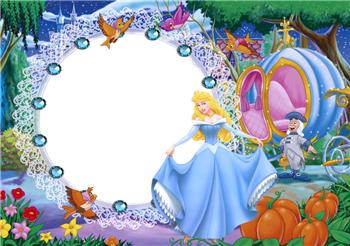 Актуальность.          Проблема развития детского творчества является одной из актуальных проблем, ведь речь идет о важнейшем условии формирования индивидуального своеобразия личности уже на первых этапах ее становления. Введение этой деятельности в образовательный процесс обусловлено возросшими культурными потребностями людей в современном мире и  возможностями детей. Реализация этого направления требует обращения к общеразвивающим педагогическим системам интегрированного типа. Эта деятельность нова и мало изучена, но она обладает несомненным развивающим потенциалом для всех сфер личности.           Актуальность проблемы определяется тем, что закрепление шаблонов в творчестве ребенка представляет для него большую опасность. Необходимо разрушать застывшие шаблоны и вводить новые виды деятельности, способствующие стимулированию собственного творчества у детей.  Детский дизайн представляет огромный потенциал и большие возможности для  развития творческих способностей, фантазии и воображения.   Занятия детским дизайном развивают у детей интеллект, культуру речи и общения, способности к анализу и обобщению, творческие способности, пространственное воображение, проектно – образное мышление.   Детский дизайн направлен на раскрытие личности ребенка, его индивидуальности, развитие его творческого потенциала, свободного, без нажима со стороны взрослого, основанного на самовыражении ребенка, его саморазвитии, на сотрудничестве и сотворчестве, с использованием только гуманных методов и приемов, без запретов и категоричных обращений.Новизна проекта.Новизной и отличительной  особенностью  проекта является развитие у детей творческого и исследовательского характеров, пространственных представлений, некоторых физических закономерностей, познание свойств различных материалов, овладение разнообразными способами практических действий, приобретение ручной умелости и появление созидательного отношения к окружающему.Новизна опыта состоит в  использовании нетрадиционных форм организации образовательного процесса и разработке методического и дидактического сопровождения приобщению детей к художественному и ручному труду, развитию творческих способностей детей.     Вид проекта: долгосрочный.     Форма работы: подгрупповая.Цель  проекта.Создание оптимальных условий для развития самостоятельной и совместной деятельности детей, развитие познавательных, конструктивных, творческих и художественных способностей  средствами детского дизайна.Задачи проекта.1.Объединение имеющихся ресурсов группы в центре художественно – продуктивной активности.                    2.Обучение детей различным элементам  дизайн - деятельности.              3.Развивитие  у детей воображения, кругозора, интеллекта, рационально – логического мышления, умения видеть необычное в обычных предметах, художественно-творческих способностей детей.                    4. Формирование практических умений (развитие руки, глазомера и т. д).                    5. Приобщение к дизайн – творчеству семьи воспитанников.Принципы построения  проекта.Принцип эстетизации предметно-развивающей среды и быта.Принцип взаимосвязи продуктивной деятельности с другими видами детской активности.Принцип интеграции различных видов изобразительного искусства и художественной деятельности.4.     Принцип обогащения сенсорно-чувственного опыта.5.     Принцип организации тематического пространства.Направления работы.                                                                    1.Развитие творческих способностей.                                                                    2.Художественно-эстетическое развитие.                                                                    3.Познавательное развитие.Теоретическая база реализации проектаРазрабатывая педагогический проект, я опиралась на следующую теоретическую базу: 1)Нормативно - правовые документы:- Закон Российской Федерации « Об Образовании» - М.: ТЦ Сфера, 2009; - « Конвенция о правах ребёнка»;  - СанПиН.2)Виды образовательных программ:-Образовательная программа структурного подразделения «Детский сад №16 комбинированного вида»- Детство: Примерная основная общеобразовательная программа дошкольного образования /Т.И. Бабаева, А.Г. Гогоберидзе, З.А. Михайлова и др.; - Общеобразовательная программа «Валдоня» («Светлячок») (авторы: коллектив кафедры дошкольного воспитания МГПИ им. М.Е. Евсевьева);- «Красота, радость, творчество» (авторы Т.С. Комарова, А.В. Антонова, М.Б. Зацепина);     - «В мире прекрасного» Модуль программа (авторы: Л.В. Куцакова,С.И. Мерзлякова (Бекина);           -«Юный дизайнер» Программа по обучению детей старшего дошкольного возраста элементам дизайна.             Кирилина Н. Н.Ожидаемые результаты  проекта.• Дети познакомятся с различными материалами и их свойствами.                                           • Овладеют различными приемами преобразования материалов.                                           • Научатся видеть необычное в обычных предметах.                                          •	Разовьют интерес к результату и качеству поделки.                                          •	Сформируется положительное отношение к труду.                                          •Разовьются конструктивные, познавательные, творческие и художественные способности.                                         •  Подготовится рука к письму.Этапы реализации проекта.1-й аналитический: анализ ситуации, постановка цели и задач, определение методов исследования, подготовительная работа с педагогами, дошкольниками и родителями, выбор и подготовка оборудования и материалов.2-й организационный: создание дизайн – мастерской как ресурсного центра развития творческой самостоятельной деятельности детей, разработка планов работы с детьми и родителями.3-й практическая деятельность: формирование активности и самостоятельности детей в  творческой  деятельности, умения находить новые способы  и материалы для художественного изображения, передавать в работах свои чувства с помощью различных средств выразительности.4-й итоговый, диагностический: анализ результатов работы, выводы, разработка тактики дальнейшей работы Список литературы.1. Конышева Н.М. Дизайнерское образование в начальной школе// Начальная школа. -2006. - № 5. - С. 26-30.2. Конышева Н.М. Программа по трудовому обучению для 1-4 классов начальной школы: Художественный труд (основы дизайнобразования)// Начальная школа. - 1998. - № 10. - С. 20-31.3. Кузнецова О.В. Ознакомление с техникой дизайна как одно из условий развития творчества дошкольников. http://festival.1september.ru/index.php?numb_artic=419196. 4.Лыкова И. Чудо-писанки – шедевры миниатюрной живописи// Дошкольное воспитание. – 2007. - № 3. – С. 46-52.5.Пантелеев Г. Детский дизайн. – М.: КАРАПУЗ-ДИДАКТИКА, 2006. – 192 с., ил.6. Пантелеев Г. Детский дизайн// Дошкольное воспитание. - 2006. - № 5. - С. 26-30.7. Пантелеев Г.О детском дизайне// Дошкольное воспитание. - 1997. - № 11. - С. 55-60.8.Парамонова Т. Лоскутный стиль// Обруч: образование, ребенок, ученик. – 2006. - № 3. – С. 34-36.9.  Ярыгина А. Графический дизайн// Дошкольное воспитание. – 2005. - № 2. – С. 35-41.10. Ярыгина А. Дети и дизайн: фитодизайн, флористика, аранжировки из природных материалов// 10. 11.Ярыгина А. Дети и графическая сценография// Дошкольное воспитание. - 2005. - № 11. - С. 24-30.Приложение.1.Перспективный план.МесяцТемаЦельСентябрь«Дизайн клумбы» (коллаж)Цель: развитие наблюдательности и осознания взаимосвязей объектов природы и продукта работы художника-дизайнера, развитие чувства композиции при выборе объектов природного окружения, развивать у детей чувство декоративности силуэтной композиции, учить вырезать из бумаги разные по форме и размеру силуэты цветов и листьев для дизайна «клумбы».«Осенние заботы лесных зверушек» (моделирование из природного материала)Цель: формировать эстетическое отношение к объектам живой и неживой природы, развивать чувство композиции при составлении фитоаранжеровок и создании ландшафтного дизайна для оформления игры и помещения, приобщать детей к совместной деятельности по выполнению дизайн – проекта.Октябрь«Мой любимый город Рузаевка» (рисование, аппликация, моделирование)Цель: пробуждать у детей интерес к разнообразию и красоте архитектуры, формировать  у детей представления о соответствии архитектурной постройки ее назначению, развивать фантазию, воображение.«Украшаем посуду»( аппликация, роспись)Цель: познакомить детей с работой дизайнера, занимающегося росписью предметов посуды, учить расписывать посуду с учетом формы, размера, развивать фантазию, воображение, представление о декоративности и композиции.Ноябрь«Снегири»(рисование, аппликация, лепка)Цель: показать приемы лепки из ваты в сравнении с техникой папье-маше, расширять представления о способах создания пластичных образов, развивать восприятие объемных форм.«Сказка в гости к нам пришла»Цель: учить детей создавать  фигуры и декорации к сказке, использовать различные материалы.Декабрь«Готовимся к Новому году»«Ёлочные игрушки»(конструирование, рисование, аппликация, пластика)Цель: продолжать знакомить детей с работой дизайнера (пластика формы), закреплять навыки вырезания мелких предметов по контуру из бумаги, сложенной вдвое, использовать бросовый материал, развивать фантазию, воображение, чувство декоративности и композиционные способности.ЯнварьЦель: пробудить у детей эстетический интерес к одежде,выявить эстетические предпочтения в одежде девочек и мальчиков, их представления о своем внешнем облике и одежде сверстников.«Мордовский панар»(аппликация, рисование)Цель: пробуждать у детей интерес, любовь и уважение к прошлому и настоящему  мордовского народа, своей семьи, знакомить детей с историей и красотой одежды «вчера» и «сегодня», формировать представления о разнообразии и красоте одежды.Февраль«Подарки для пап и дедушек» (оригами, рисование)Цель: учить детей делать открытку с объемной аппликацией (типа оригами), обогащать художественное воображение детей, развивать способности к дизайн-деятельности.«Валентинки»(поделка из салфеток)Цель: учить детей катать шарики из разноцветных салфеток, аккуратно намазывать не большой участок формы клеем и приклеивать шарики из салфеток.Март«Волшебная шкатулка для мамы» (конструирование, аппликация, роспись)Цель: знакомить детей с работой художника-дизайнера, развивать чувства декоративности  и композиции, проектное мышление, учить конструировать по замыслу и украшать изделия.«Лесные жители»Цель: продолжать учить детей работать с картоном и нитками, научить детей обматывать колечко нитками, делать узелки, разрезы и дополнять поделку мелкими деталями, развивать мелкую моторику рук, дружеские взаимоотношения.АпрельДетское кафе «Чародейка»Цель: пробуждать чувство собственной компетентности в общении со сверстниками и педагогом, развивать проектно – образное мышление.«Морские обитатели»(тестопластика)Цель: учить создавать поделки из соленого теста, совершенствовать изобразительную технику, развивать чувство формы, пропорций, воспитывать аккуратность.Май«Ваза с цветами»(конструирование)Цель: учить использовать гофрированную бумагу для создания объёмных цветов, развивать композиционные навыки построения работы, фантазию, умение подбирать материал по цветовой гамме.«Бабочка»(мозаичная аппликация из бросового материала)Цель: Познакомить детей с новой техникой работы, учить аккуратно разрезать остатки самоклеющейся пленки на одинаковые квадратики размером 1*1 см, аккуратно  наклеивать на работу, развивать эстетический вкус.